The United Benefice of Barlborough and ClowneBulletin and Order of Service for the Trinity Sunday 12th June 2022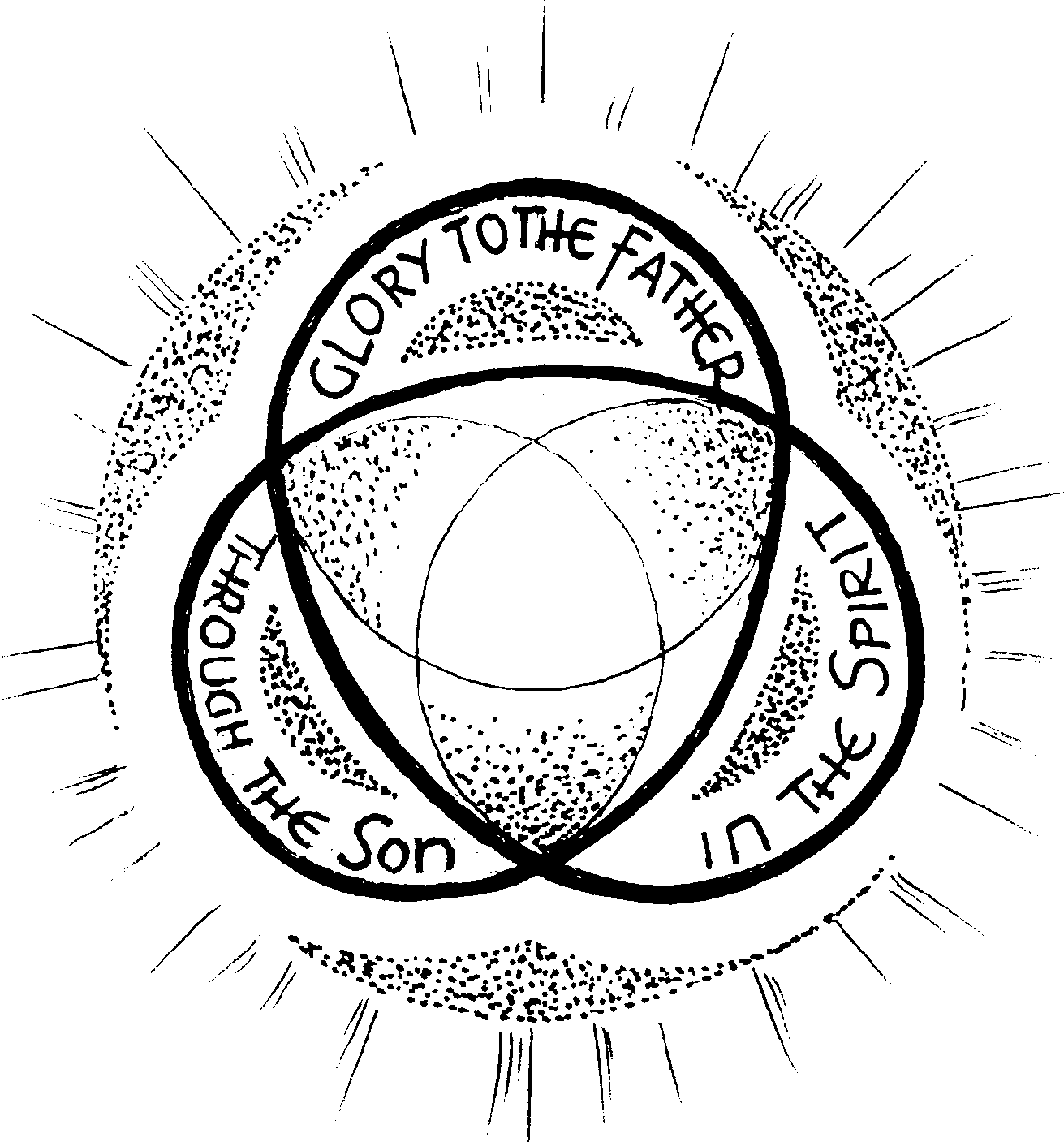 St James the Greater, BarlboroughPlease take this order of service home with youUpcoming Services & EventsDo put our Festival of Clowne into your diary and come along on Saturday 25th June 10am-2pm to enjoy an exhibition of Clowne heritage and plenty of stalls.Rev Mike’s ordination as priestRev Mike will be ordained priest in a service at Derby Cathedral at 4pm on Saturday 2nd July. If you would like to attend, please sign up on the sheet at the back of church, we will share lifts.Saturday 18th June	Wedding of Kelliemay Summers and Andrew Jackson, 1.30pm, ClowneGreat Outdoors 2pmSunday 19th June	Corpus Christi	8.30am Morning Prayer Clowne	10am Eucharist BarlboroughSaturday 25th June	Clowne Summer Festival	10am-2pm Sunday 26th June8.30am Morning Prayer, Barlborough10am Festival Eucharist, ClowneSaturday 2nd July – Ordination of Priests (Rev Mike will be ordained) at Derby Cathedral 4.00pmSunday 3rd July – Trinity 38.30am Morning Prayer, Barlborough10am Rev Mike Fitzsimmon’s first Eucharist at Clowne (please come along to support Mike even if you don’t usually attend Clowne)5.00pm Choral Evensong, BarlboroughSunday 10th July – Trinity 48.30am Morning Prayer, Clowne10.00am Eucharist, BarlboroughSunday 17th July – Trinity 58.30am Morning Prayer, Barlborough10am Eucharist, ClowneSaturday 23rd July – Tuesday 26th July Barlborough Flower FestivalWe Gather to Worship GodRemain seated as the choir sings the introitHymn: 225, I bind unto myself todayThere are three that testify in heaven,the Father, the Word, and the Holy Spirit,and these three are one.1 John 5.7The GreetingThe president saysXIn the name of the Father,
and of the Son,
and of the Holy Spirit. 	Amen.The Lord be with you	And also with youPRAYER OF PREPARATIONWe kneel or sit. Almighty God,
to whom all hearts are open,
all desires known,
and from whom no secrets are hidden:
cleanse the thoughts of our hearts
by the inspiration of your Holy Spirit,
that we may perfectly love you,
and worthily magnify your holy name;
through Christ our Lord.
Amen.Prayers of PenitenceA minister introduces a period of silence in which we all call to mind our sins using these or other appropriate words‘How often have I longed to gather your children,as a hen gathers her brood under her wings,’ says the Lord,‘but you would not come to me.’Let us as wayward children return to Godand confess our sins.Father, you come to meet us when we return to you:Lord, have mercy.Lord, have mercy.Jesus, you died on the cross for our sins:Christ, have mercy.Christ, have mercy.Spirit, you give us life and peace:Lord, have mercy.Lord, have mercy.The president says the absolution.	XMay the Father forgive you	by the death of his Son	and strengthen us	to live in the power of the Spirit	all our days. Amen. The GloriaGlory to God in the highest,and peace to his people on earth.Lord God, heavenly King,almighty God and Father,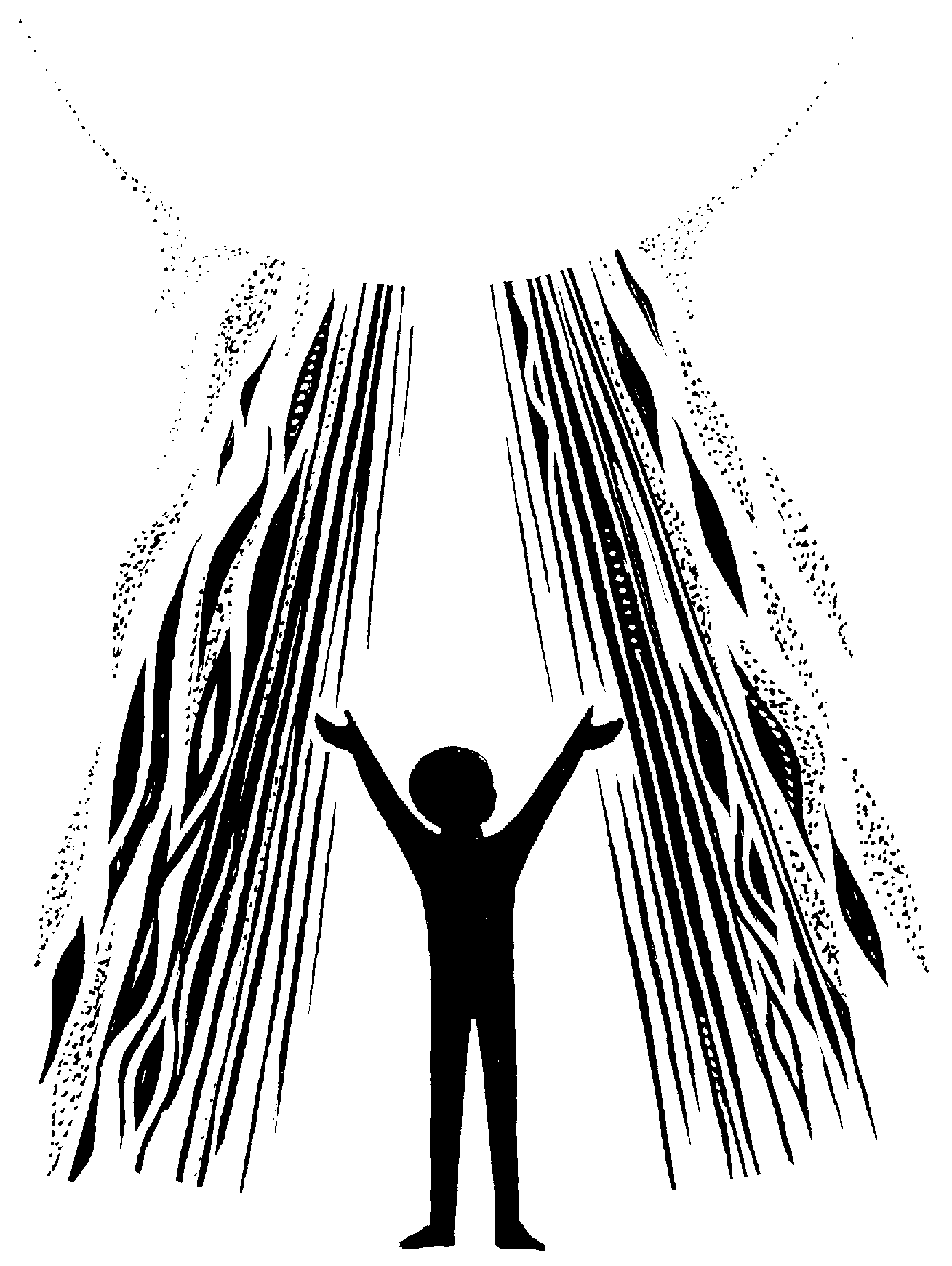 we worship you, we give you thanks,we praise you for your glory.Lord Jesus Christ, only Son of the Father,Lord God, Lamb of God,you take away the sin of the world:have mercy on us;you are seated at the right hand of the Father:receive our prayer.For you alone are the Holy One,you alone are the Lord,you alone are the Most High, Jesus Christ,with the Holy Spirit,in the glory of God the Father.Amen.The CollectLet us praySilence is kept. Holy God,faithful and unchanging:enlarge our minds with the knowledge of your truth,and draw us more deeply into the mystery of your love,that we may truly worship you,Father, Son and Holy Spirit,one God, now and for ever.Amen.Please be seatedWe Listen to God’s Word - Proverbs 8.1–4,22–31   Does not wisdom call,
   and does not understanding raise her voice?
2 On the heights, beside the way,
   at the crossroads she takes her stand;
3 beside the gates in front of the town,
   at the entrance of the portals she cries out:
4 ‘To you, O people, I call,
   and my cry is to all that live.
22 The Lord created me at the beginning of his work,
   the first of his acts of long ago.
23 Ages ago I was set up,
   at the first, before the beginning of the earth.
24 When there were no depths I was brought forth,
   when there were no springs abounding with water.
25 Before the mountains had been shaped,
   before the hills, I was brought forth—
26 when he had not yet made earth and fields,
   or the world’s first bits of soil.
27 When he established the heavens, I was there,
   when he drew a circle on the face of the deep,
28 when he made firm the skies above,
   when he established the fountains of the deep,
29 when he assigned to the sea its limit,
   so that the waters might not transgress his command,
when he marked out the foundations of the earth,
30   then I was beside him, like a master worker;
and I was daily his delight,
   rejoicing before him always,
31 rejoicing in his inhabited world
   and delighting in the human race.The reader saysThis is the word of the LordThanks be to GodRomans 5.1–5Therefore, since we are justified by faith, we have peace with God through our Lord Jesus Christ, 2through whom we have obtained access to this grace in which we stand; and we boast in our hope of sharing the glory of God. 3And not only that, but we also boast in our sufferings, knowing that suffering produces endurance, 4and endurance produces character, and character produces hope, 5and hope does not disappoint us, because God’s love has been poured into our hearts through the Holy Spirit that has been given to us.The reader saysThis is the word of the LordThanks be to GodHymn: 212, Holy, Holy, HolyGospel ReadingAlleluia, alleluia.Glory to the Father, and to the Son, and to the Holy Spirit,one God, who was, and who is, and who is to come,the Almighty.cf Revelation 1.8Alleluia.	The Lord be with you	and also with you.Hear the Gospel of our Lord Jesus Christ according to John (Chapter 16).Glory to you, O Lord.‘I still have many things to say to you, but you cannot bear them now. 13When the Spirit of truth comes, he will guide you into all the truth; for he will not speak on his own, but will speak whatever he hears, and he will declare to you the things that are to come. 14He will glorify me, because he will take what is mine and declare it to you. 15All that the Father has is mine. For this reason I said that he will take what is mine and declare it to you.At the end:This is the Gospel of the Lord.Praise to you, O Christ.Sermon please sitThe Nicene CreedWe stand to say the Creed together.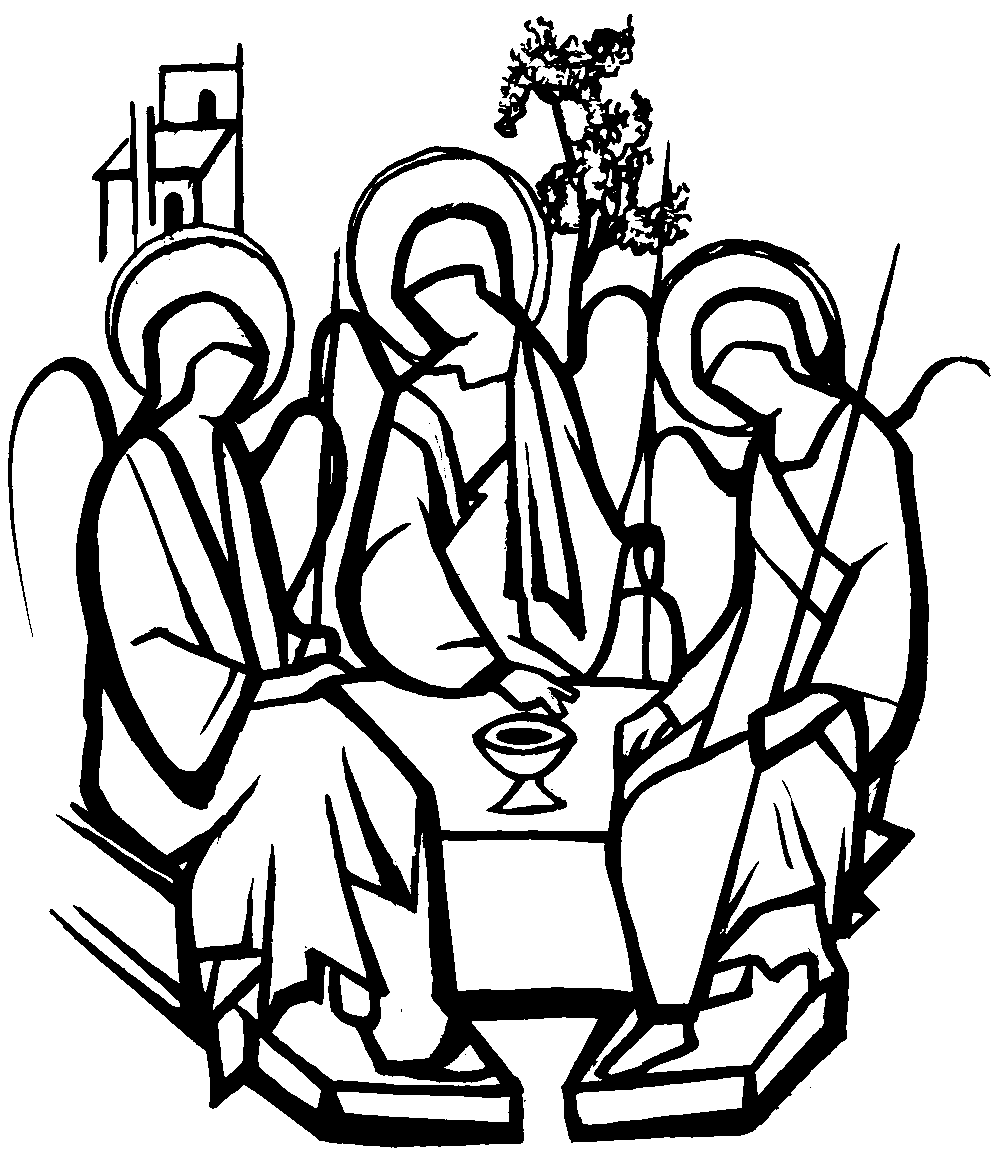 We believe in one God,the Father, the Almighty,maker of heaven and earth,of all that is,seen and unseen. We believe in one Lord, Jesus Christ,the only Son of God,eternally begotten of the Father,God from God, Light from Light,true God from true God,begotten, not made,of one Being with the Father;through him all things were made.For us and for our salvation he came down from heaven,was incarnate from the Holy Spirit and the Virgin Maryand was made man.For our sake he was crucified under Pontius Pilate;he suffered death and was buried.On the third day he rose againin accordance with the Scriptures;he ascended into heavenand is seated at the right hand of the Father.He will come again in glory to judge the living and the dead,and his kingdom will have no end. We believe in the Holy Spirit,the Lord, the giver of life,who proceeds from the Father and the Son,who with the Father and the Son is worshipped and glorified,who has spoken through the prophets.We believe in one holy catholic and apostolic Church.We acknowledge one baptism for the forgiveness of sins.We look for the resurrection of the dead,and the life of the world to come. Amen. We PrayOur prayers are asked for:The sick and in need:Wyatt & Garrett Ruthven, Barbara Needham, Veronica Blackwell, Luke Firth, Margaret Smith, Susan Proffitt, Kath Adams, Heather Davies, Barbara Anderson, Audrey Dawson, Molly Blackwell, Chris Millington, Pearl Hoare;The dearly departed:Betty AtkinAnswered prayer: Baby Amari Rachel Towner who was born 13 weeks early is now home safely from hospital with her family. Praise God!We kneel or sit for our prayersWe Share Holy CommunionThe PeaceWe stand and the president introduces the Peace.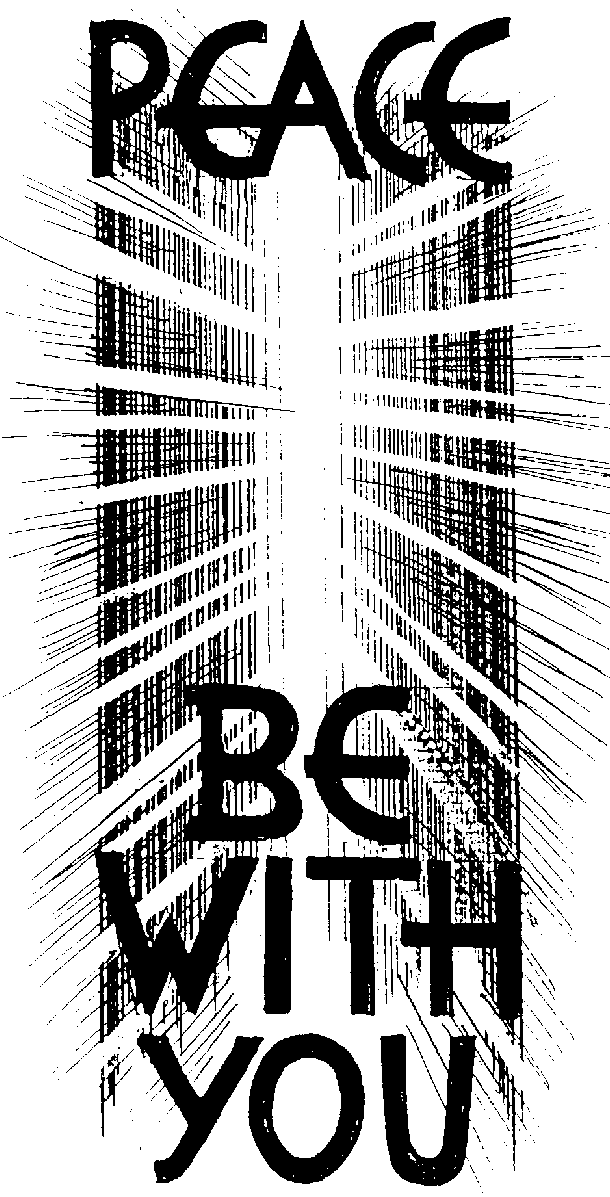 Peace to you from God our heavenly Father.Peace from his Son Jesus Christ who is our peace.Peace from the Holy Spirit, the life-giver.The peace of the triune God be always with youand also with you.Please share the peace in a safe manner! Hymn: 380, O Lord My GodPrayer of PreparationHoly God,holy and strong,holy and immortal,give us the bread of everlasting life,and make us branches of the true vine.Amen.The Eucharistic Prayer	 The Lord be with you	 and also with you.	Lift up your hearts.	We lift them to the Lord. 	Let us give thanks to the Lord our God.	It is right to give thanks and praise.	It is indeed right, our duty and our joy,always and everywhere to give you thanks,holy Father, almighty and eternal God.For with your only-begotten Son and the Holy Spirityou are one God, one Lord.All that you reveal of your glory,the same we believe of the Sonand of the Holy Spirit, without any difference or inequality.We, your holy Church, acclaim you,Father of majesty unbounded,your true and only Son, worthy of all worship,and the Holy Spirit, advocate and guide.Three Persons we adore,one in being and equal in majesty.And so with angels and archangels,with cherubim and seraphim,we sing for ever of your glory:Holy, holy, holy Lord,God of power and might,heaven and earth are full of your glory.Hosanna in the highest.Blessed is he who comes in the name of the Lord.Hosanna in the highest.We praise and bless you, loving Fatherthrough Jesus Christ, our Lord;and as we obey his command,send your Holy Spirit on us and on these giftsthat broken bread and wine out-pouredmay be for us the body and blood of your dear Son.On the night before he died he had supper with his friends,and taking bread, he praised you.He broke the bread, shared it with them and said:Take, eat; this is my body which is given for you;do this in remembrance of me.When supper was ended he took a cup of wine.Again he gave you thanks, shared it and said:Drink this, all of you;this is my blood of the new covenant,which is shed for you and for many for the forgiveness of sins.Do this, as often as you drink it,in remembrance of me.So, Father, as we remember all that Jesus did,we plead with confidence his sacrifice made once for all upon the cross.Bringing before you the bread of life and cup of salvation,we proclaim his death and resurrectionuntil he comes in glory.Great is the mystery of faith:Christ has diedChrist is RisenChrist will come againLord of all life,help us to work together for that daywhen your justice and mercy will be seen in all the earth,and your kingdom comes.Look with favour on your people,gather us in your loving armsand bring us with Mary the Mother of our Lord, St John the Baptist, St James and all the saintsto be with you for ever at your table in heaven.Through Christ, and with Christ, and in Christ,in the unity of the Holy Spirit,all honour and glory are yours, O loving Father,for ever and ever. Amen.The Lord’s Prayer We kneel or sit to pray as Jesus taught usBeing made one by the power of the Spirit,as our Saviour taught us, so we pray:	Our Father, who art in heaven,	hallowed be thy name;	thy kingdom come;	thy will be done;	on earth as it is in heaven.	Give us this day our daily bread.	And forgive us our trespasses,	as we forgive those who trespass against us.	And lead us not into temptation;	but deliver us from evil.	For thine is the kingdom,	the power and the glory,	for ever and ever.	Amen.BREAKING OF THE BREADEvery time we eat this bread and drink this cup,we proclaim the Lord’s death until he comes.AGNUS DEIJesus, Lamb of God, have mercy on us.Jesus, bearer of our sins, have mercy on us.Jesus, redeemer of the world, grant us your peace.THE GIVING OF COMMUNIONJesus is the Lamb of God
who takes away the sin of the world.
Blessed are those who are called to his supper.Lord, I am not worthy to receive you,
but only say the word, and I shall be healed.All are welcome at the table of Jesus Christ, for he bids us come. If you would like to come for a blessing please bring this service book with you.Hymn: 211, Holy is the LordThe choir sings the anthem: Let all the world in every corner sing (Williams)We pray after CommunionAlmighty and eternal God,you have revealed yourself as Father, Son and Holy Spirit,and live and reign in the perfect unity of love:hold us firm in this faith,that we may know you in all your waysand evermore rejoice in your eternal glory,who are three Persons yet one God,now and for ever.Amen.Hymn: 362, O for a thousand tonguesConclusionThe president saysThe Lord be with youAnd also with you.God the Holy Trinity make you strong in faith and love,defend you on every side,and guide you in truth and peace;and the blessing of God almighty,the Father, the Son, and the Holy Spirit,be among you and remain with you always. Amen.You are worthy, our Lord and God,to receive glory and honour and power.For you have created all things,and by your will they have their being.You are worthy, O Lamb, for you were slain,and by your blood you ransomed us for God.From every tribe and language and nation,you have made us to be a kingdom and priestsserving our God.To the One who sits on the throne and to the Lambbe blessing and honour and glory and mightfor ever and ever. Amen.Revelation 4.11;5.9b,10,11A minister says Go in peace to love and serve the Lord.In the name of Christ. Amen.